Sep. 20 Orientation for High School child and parent 7:00-8:30pm Fellowship HallSep. 26 Orientation for High School child and parent 7:00-8:30pm Gym/Multipurpose RoomOct. 3Opening Day of Religious Education  7:00-8:150m 1-8Oct. 10Religious Education 7:00-8:15pm 1-8, High School (HS or 1st year Confirmation)Oct. 16~ Living Rosary and Benediction 7:00pm ~ Grotto~Oct. 17 Religious Education 7:00-8:15pm 1-8, HS,**Parent Meeting for First Reconciliation 7:15pm in the church**Oct. 24  Religious Education 7:00-8:15pm 1-8, HS, Oct. 31  NO Religious Education ~ HalloweenNov. 1~ All Saints Day ~ Holy Day of Obligation ~Nov. 7Religious Education 7:00-8:15pm 1-8Nov. 14Religious Education 7:00-8:15pm 1-8, HS, Confirmation (C or 2nd year Confirmation)Nov. 21 Religious Education 7:00-8:15pm 1-8, HS, CNov. 28  Religious Education 7:00-8:15pm 1-8, ~ First Week of AdventDec. 5Religious Education 7:00-8:15pm 1-8, HS, C ~ Second Week of AdventFirst Reconciliation practice held during class in the church Dec. 8 Immaculate Conception ~ Holy Day of ObligationDec. 10 Sacramental Celebration of First Reconciliation at 10:00amDec. 12Religious Education 7:00-8:15pm 1-8, HS, C ~ Third Week of AdventDec. 14Parish Reconciliation Service 7:30 in the churchDec. 19Religious Education 7:00-8:15pm 1-8, HS, C ~ Fourth Week of AdventDec. 25Merry Christmas! ~ The Nativity of Our Lord ~ Holy Day of Obligation  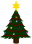 Dec. 26NO Religious Education ~ Christmas HolidaysJan. 1Happy New Year ~ Mary, Mother of God ~ Holy Day of ObligationJan. 2Religious Education 7:00-8:15pm 1-8Jan. 9 Religious Education 7:00-8:15pm 1-8, HS, CJan. 14Sacramental Celebration of First Reconciliation at 10:00amJan. 16NO Religious Education ~ Martin Luther King DayJan. 23Religious Education 7:00-8:15pm 1-8, HS, C**Parent Meeting for First Eucharist 7:15pm in the church**Jan. 30 Religious Education 7:00-8:15pm 1-8, HS, CFeb. 6Religious Education 7:00-8:15pm 1-8, HS, CFeb. 13 Religious Education 7:00-8:15pm 1-8, HSFeb. 20 NO Religious Education ~ President’s DayFeb. 27 Religious Education 7:00-8:15pm 1-8, HSMar. 1Ash Wednesday ~ Season of Lent Begins 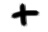 Mar. 6Religious Education 7:00-8:15pm 1-8, HS, C~ First Week of LentMar. 13Religious Education 7:00-8:15pm 1-8, HS, C~ Second Week of LentMar. 20 Religious Education 7:00-8:15pm 1-8, HS, C ~ Third Week of LentMar. 27Religious Education 7:00-8:15pm 1-8, HS, C ~ Fourth Week of LentApr. 3Religious Education 7:00-8:15pm 1-8, HS ~ Fifth Week of LentApr. 10  NO Religious Education ~ Holy WeekApr. 17 NO Religious Education ~ Easter Week  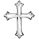 Apr. 24Last Day of Religious Education 7:00-8:15pm 1-8, HSApr. 30  Closing Mass at 10:30am in the church